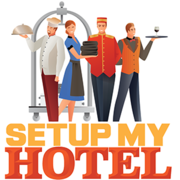 Allowance VoucherGuest Name:_________________________Room No:____________________________Details:______________________________Amount:_____________________________Guest Signature _______________________(In case of dispute)Front Desk Agent:_____________________Date:____________ Time:_______________Authorized By:________________________